SAN DIEGO MIRAMAR COLLEGE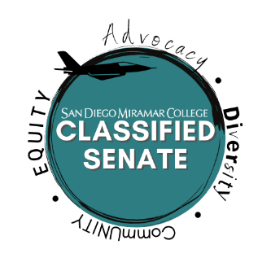  CLASSIFIED SENATE MEETING AGENDADATE: May 3rd, 2022   TIME: 11:00 AM – 12:00 PMLOCATION: Room L-108 w/Call in Option via Zoomhttps://cccconfer.zoom.us/j/91501825457Officers and SenatorsSean Young, Val Sacro, Arnice Neff, Sandra Marquez, Bill Pacheco, Sam Shooshtary, Sharilyn Wilson, Jill Dela Cruz, Rachel Halligan, Calvin Le, Ryan Roper, Lezlie Allen, Jill Griggs, Anna Liza Manzo, Jeanette Moore, Lynne CampbellVacanciesSenator Area B, Senator Area DCall to OrderApproval of Agenda and MinutesNo minutes available for review.Additional Items/Comments Related to Agenda: Old Business:New Business: Announcements and Open Comment The next scheduled Classified Senate meeting will be held on May 17th at 11:00 a.m. This is the final meeting scheduled for the spring 2022 Semester. Additional meetings may be called as necessary during the summer months for activities or necessary college business.Commencement is Friday May 20th from 10:00 a.m. to 12:00 p.m. in Compass Point.Rite of Passage Ceremony is scheduled (by invitation) for May 11, 2022 at 5:30 p.m.Miramar College is currently seeking Classified Professionals and Supervisors to attend the Hispanic Association of Colleges and Universities (HACU) 36th Annual Conference to be held on October 8-10, 2022 at the Manchester Grand Hyatt here in San Diego. Requests for attendance are due May 10, 2022 by 5:00 p.m.   AdjournmentNext Scheduled MeetingMay 17th at 11:00 a.m. in L-108 with Zoom Call in Option.San Diego Miramar College 2020 – 2027 Strategic GoalsPathways - Provide student-centered pathways that are responsive to change and focus on student learning, equity, and successEngagement - Enhance the college experience by providing student-centered programs, services, and activities that close achievement gaps, engage students, and remove barriers to their successOrganizational Health - Strengthen Institutional Effectiveness through planning, outcomes assessment, and program review processes in efforts to enhance data-informed decision makingRelationship Cultivation - Build and sustain a college culture that strengthens participatory governance, equity efforts, and community partnershipsDiversity, Equity, and Inclusion - Build an environment that embraces diversity, equity, inclusion, anti-racism, and social justice for the benefit of the college communityACCJC Accreditation Standards (Adopted June 2014)Mission, Academic Quality and Instructional Effectiveness, and Integrity. Student Learning Programs and Support Services. ResourcesLeadership and Governance.#ItemStrategic Goal(s)Accreditation StandardInitiator1Classified Senate Elections Updates – Discussion Item, 5 mins. (Standing Item Until Elections Completed) 4IVJill Griggs, Todd Williams, Sharilyn Wilson#ItemStrategic Goal(s)Accreditation Standard(s)Initiator1AFT Classified Professionals Mentors and Mentees Program – Discussion Item, 15 mins.2, 3, 4I, II, IVAlex Mata, Soon-Ah Fadness2San Diego Miramar College Annual Planning Calendar 2022-2023 – Action Item, 10 mins.3, 4IVDaniel Miramontez3San Diego Miramar College Institutional Self-Evaluation Report (ISER) Draft #1 Q&A – Discussion Item, 15 mins.1, 2, 3, 4, 5 I, II, III, IVDaniel Miramontez, Mara Palma-Sanft4Activities Committee: Update for the Upcoming End-of-Semester Event – Discussion Item, 10 mins.Jill Griggs, Malia Kunst, Carol Sampaga, Arnice Neff, Lynne Campbell